     EVEN THOUGH WE DON’T HAVE CLUB DANCES OR LESSONS DURING THE SUMMER WE STILL HAVE EVENTS 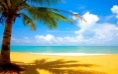 THAT KEEP THE COEURLY Q’S SOME-WHAT BUSY. BELOW IS OUR SCHEDULE SO YOU CAN SAVE THE DATE. OF COURSE WE WOULD LIKE TO SEE YOU AT ALL OF THEM BUT TOTALLY UNDERSTAND IF YOU CANT. IT’S SUMMER TIME!!! DATE:EVENT:LOCATION:TIME:BRING:WEARMAY 19TH TRAVEL DANCE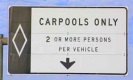 JACKS & JENNYN. HALL (7424 N. FREYA)7:00 PM -8:00 PM PLUS & RDS.8:00- 10:00 PM MAINSTREAM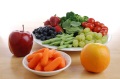 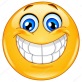 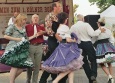 MAY 20AREA 1 MEETINGAND DANCESIMPLE SIMON PIZZA MEETING & DANCE --LIBBY NOON  (PIZZA)—MEEETING 1:OOPM-2:30PM THENDANCE @ 3:00PM - ???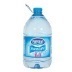 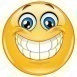  CASUAL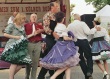 MAY 25THTEACHING ELEMENTARY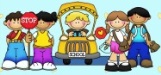 TWIN LAKES ELEMENTARY5326 W. RICE ROAD9:30 AM TOABOUT 11:30 AM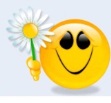 MAY 25 ,26& , 27WORKING REST STOP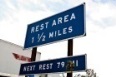 HUETTER EAST BOUNDREST STOP(NEED DOZ. OF COOKIES PLEASE)7:00 AM TO 7:00 PMSEE SHIFT SIGN UPS!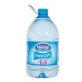 CASUAL COMFYMAY 26 ERIKA’S BIRTHDAY BASH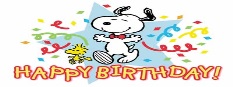 HARDING FAMILY CENTER411 N. 15TH STREET6:00 PM –8:00 PMMAY 30TH TEACHING ELEMENTARY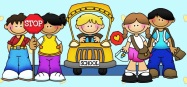 GARWOOD  ELEMENTARY17506 N. RAMSY RDNOON3:00 PMJUNE 1ST TRAVEL DANCE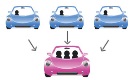 “KRAZY 8”WESTERN DANCE HALL1901 SULLIVAN RD7:00 PM -8:00 PM PLUS & RDS.8:00- 10:00 PM MAINSTREAMJUNE 27TH  CQ POTLUCK PARK PICNICRATHDRUM CITY PARKON HWY. 5315456N. LATAH STREET5:00 PM TO8:00 PM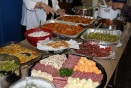 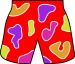 CASUALJULY 13, 14, 715TH WORKING REST STOP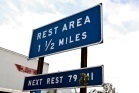 HUETTER EAST BOUNDREST STOP(EVEN MORE COOKIES PLEASE)7:00 AM TO 7:00 PMSEE SHIFT SIGN UPS!CASUAL COMFYAUG. 3, 4,5THTRAVEL DANCE AND RV CAMPING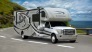 LIBBY LOGGER DAM DANCEYOU WILL NEED TO OBTAIN YOUR OWN RESERVATIONS→→→→ALL 3 DAYS OF FUN, DANCING AND WORKSHOPSWOODLAND RV-406-293-8395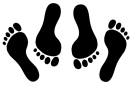 & CASUALAUG 19THNOTENEW DATE!!!CQ GENERAL MEETING& POTLUCK PICNICELVINA DOYLES HOME25397 N. HATCH RD.--ATHOLBRING YOUR FAVORITE POTLUCK DISH 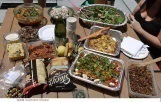 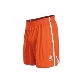 AUG. 24THDANCE AT FAIRKATHLEEN/GOVERNMENT CDA FAIR GROUNDS:IF YOU SIGNED UP, I WILL HAVE YOUR FREE TICKETS AT ELVINA’S4:00PM – 7:OOPM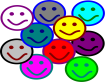 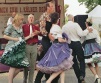 SEPT 26THCQ’S BEG. SQ DANCE LESSONS & SEASON STARTSHARDING FAMILY CENTER411 N. 15TH STREET6:30 PM -8:00PM BEGINERS8:15PM – 9:00 BEG. PLUS 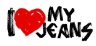 